Занимательная грамматикаРебусы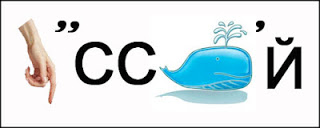 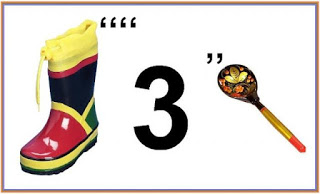 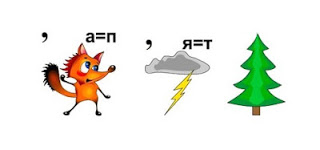 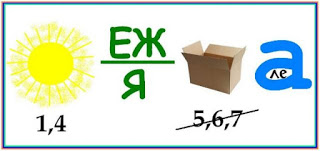 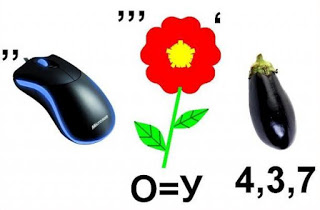 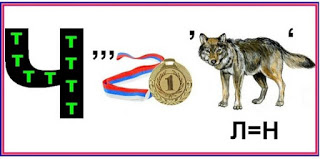 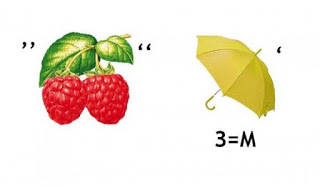 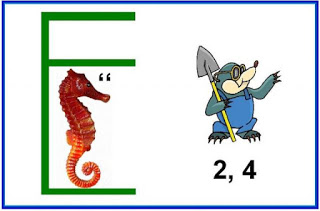 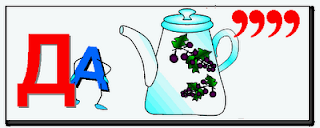 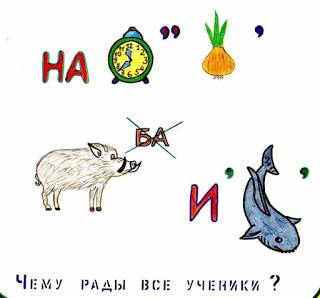 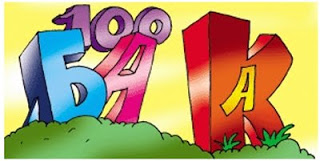 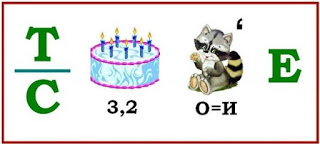 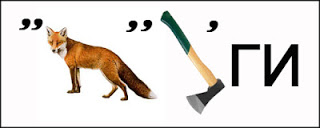 Прочтите название русской народной сказки:

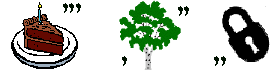 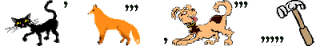 Прочитайте имя сказочного персонажа: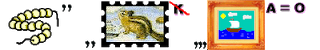 ОТВЕТЫ: СТРИЖКА, ЛИМОН, ИСПОЛНИТЕЛЬ, СНЕЖНАЯ КОРОЛЕВА, ШКАТУЛКА, ПОЧТАЛЬОН, НАСТРОЕНИЕ, КОНВЕРТ, ДАЧА, НАЧАЛУ КАНИКУЛ, ЗАБАСТОВКА, РУССКИЙ, САПОГИ, ТЕРЕМОК, КОЛОБОК, БУРАТИНО.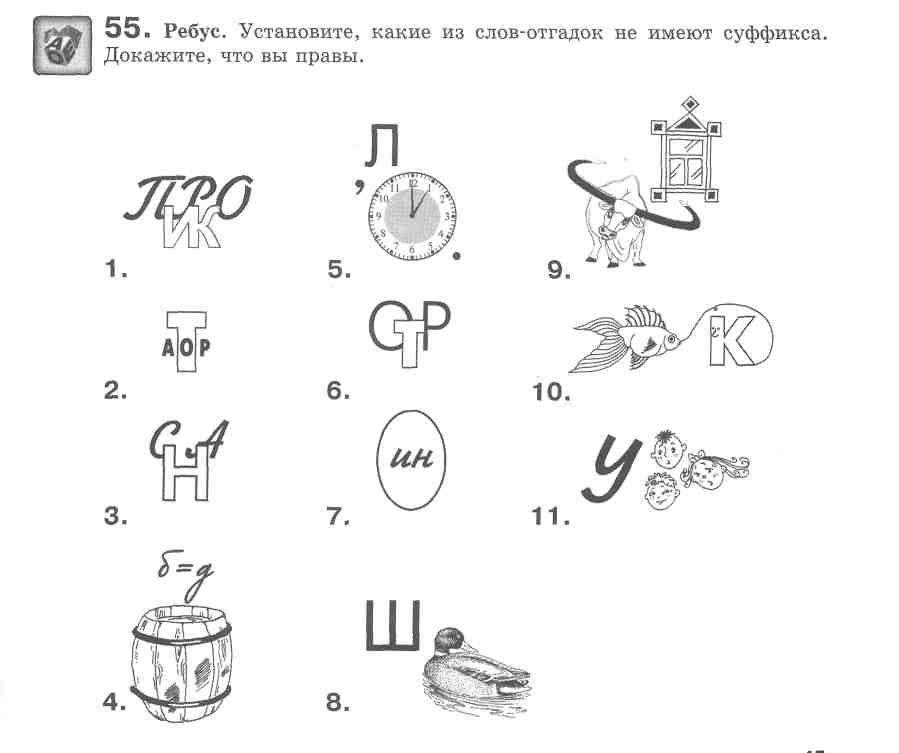 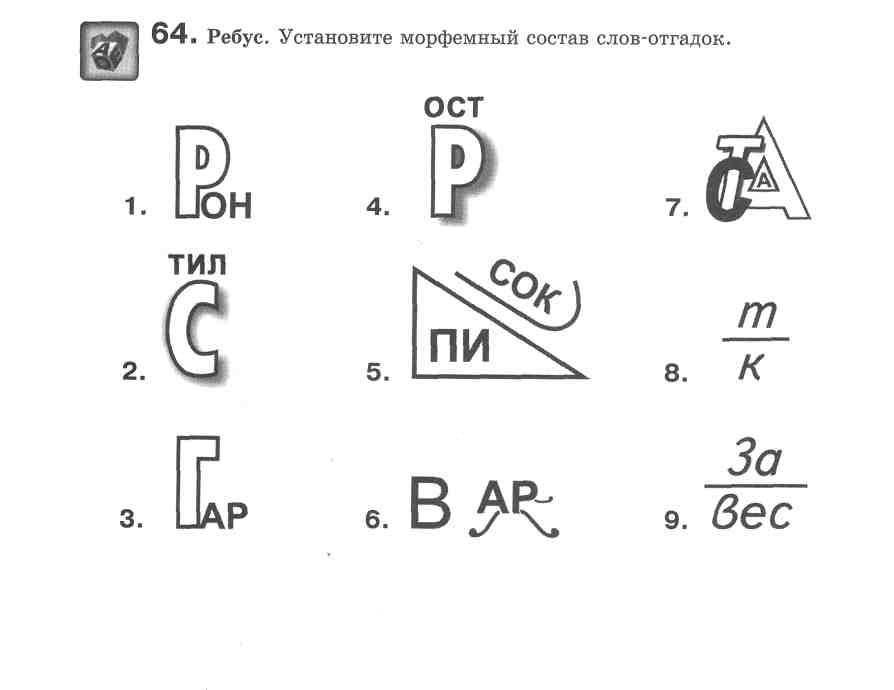 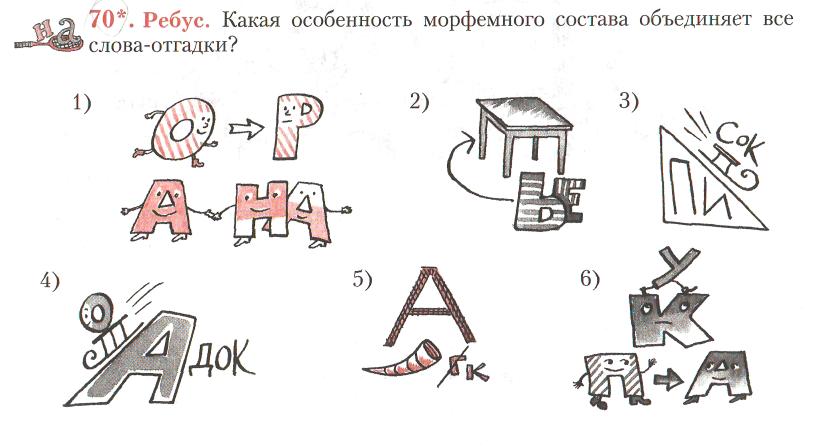 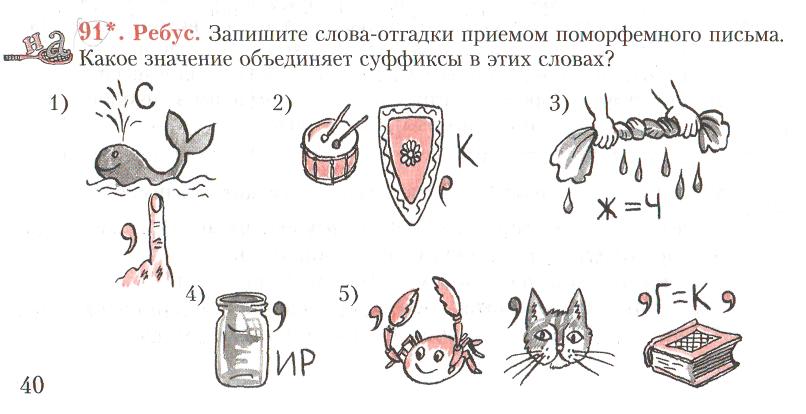 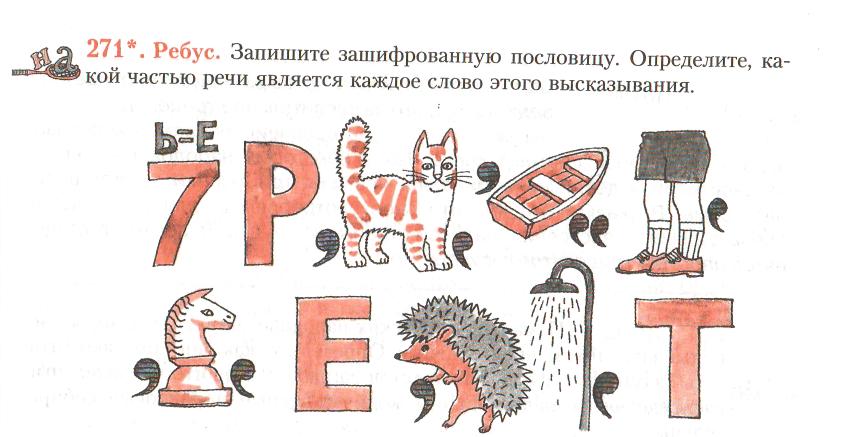 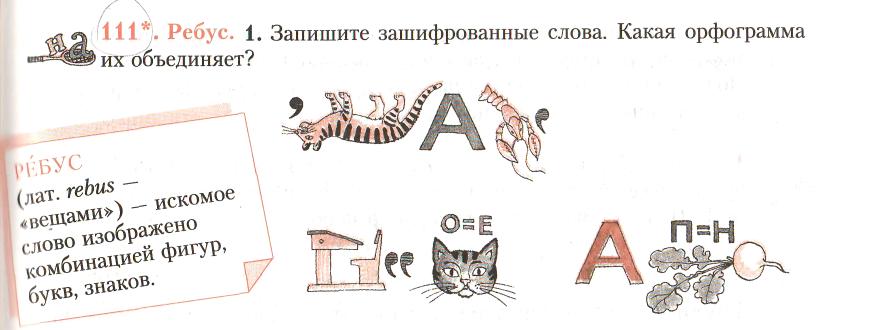 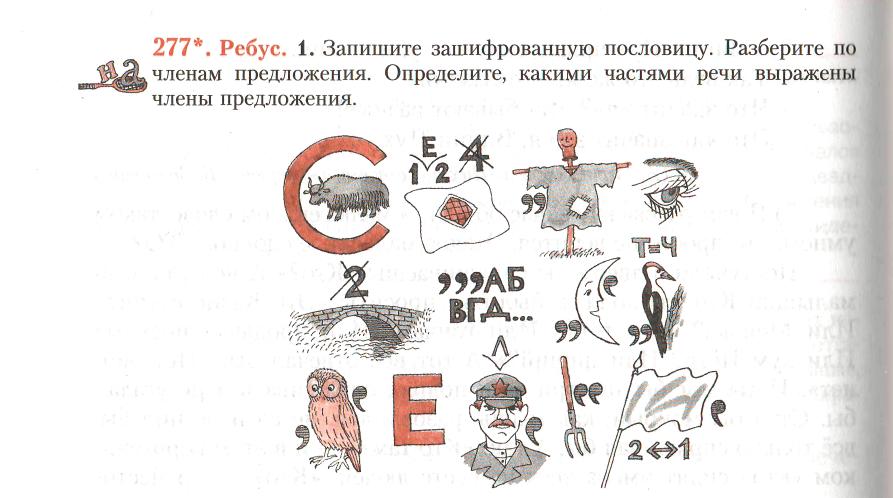 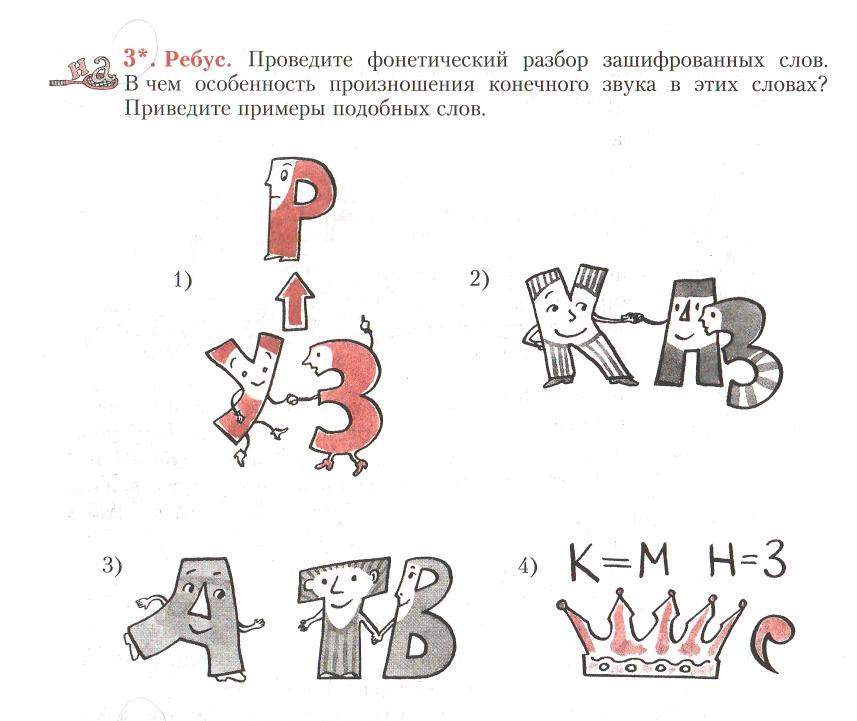 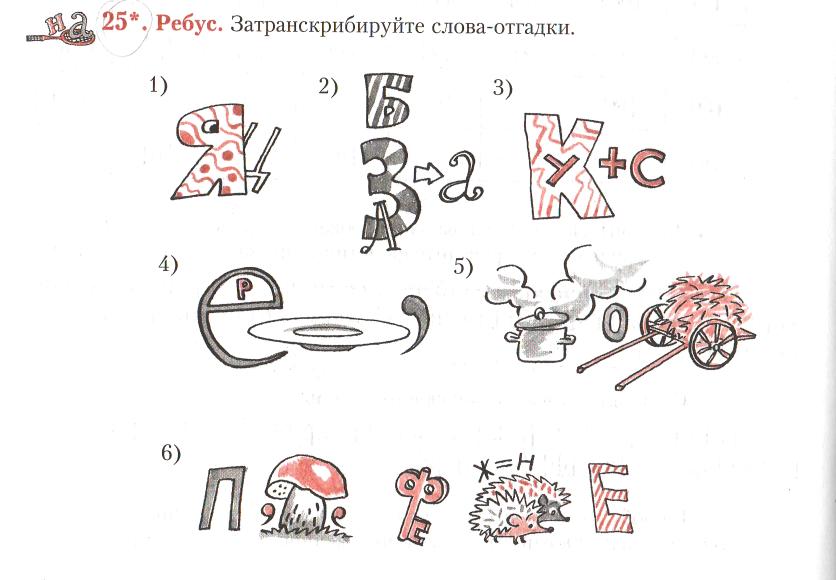 